 Πού είναι ο Άρης;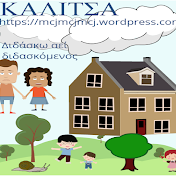 Ονοματεπώνυμο : … ……………………………………………………………………………………………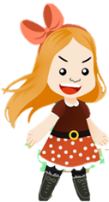 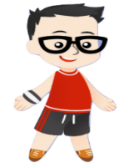  1. Κυκλώνω όπου βλέπω Τ τ  στις παρακάτω λεξούλες.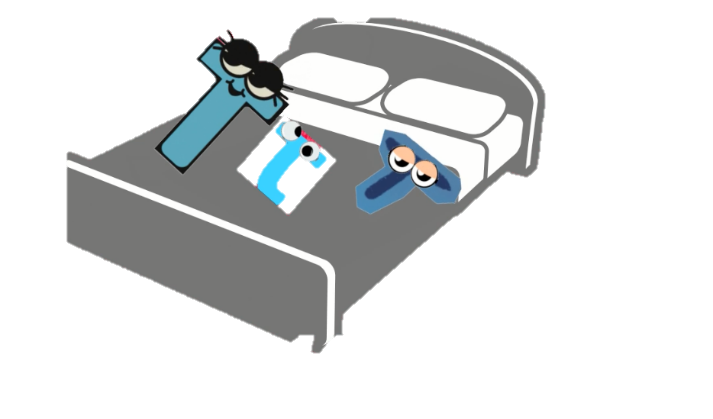 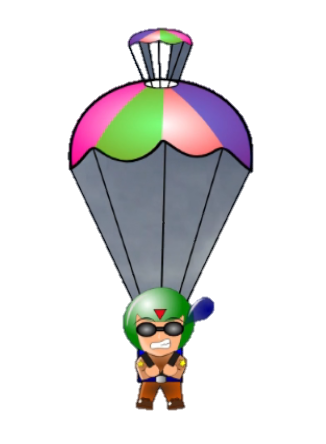 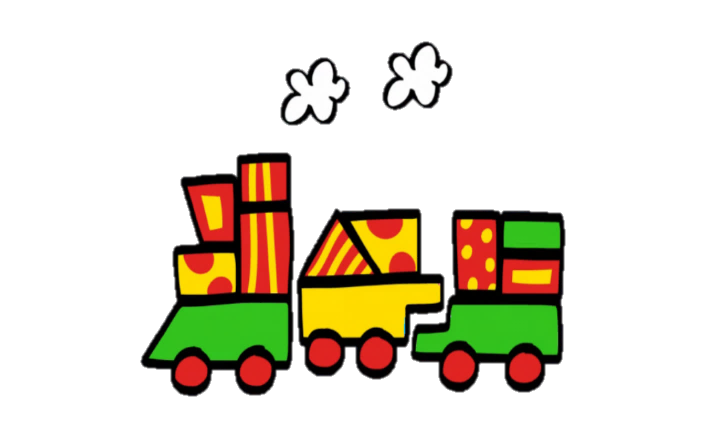 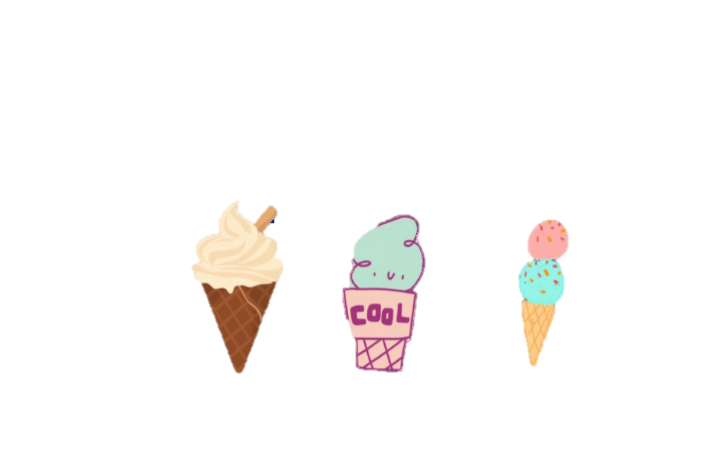 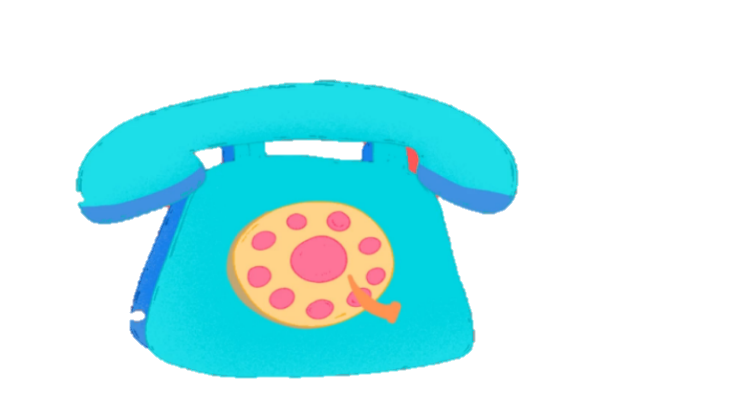 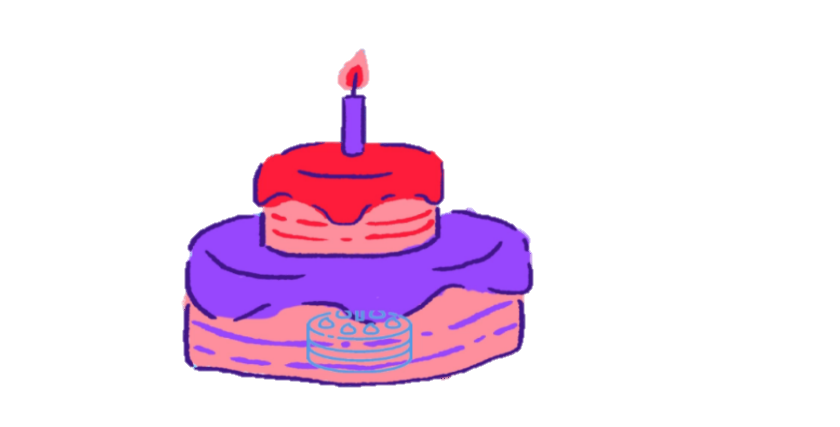 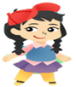  2. Κυκλώνω όπου βλέπω  τα   στις παρακάτω φωνούλες.3. Κυκλώνω όπου βλέπω  τα  στις παρακάτω λεξούλες.	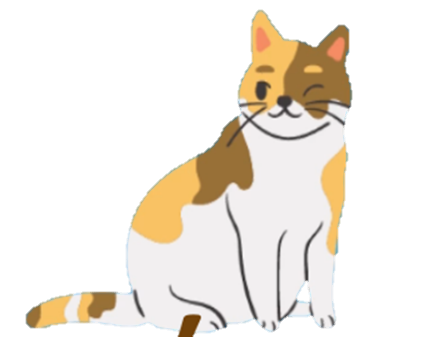 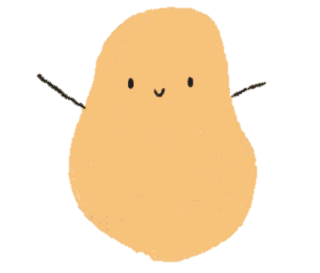 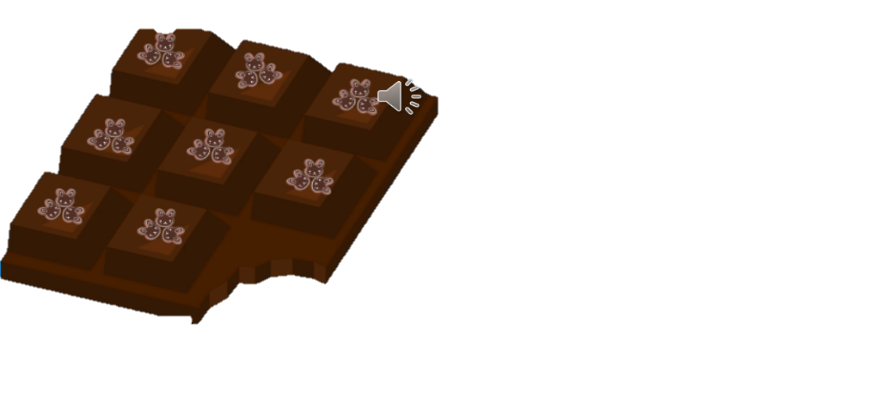 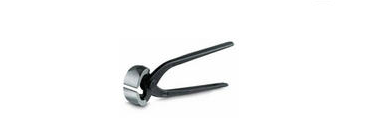 